Ссылки для скачивания видеороликов:1. «Об ответственности за экстремизм» - https://мвд.рф/Videoarhiv/Socialnaja_reklama/item/31855866/ 2. «О правилах поведения в социальных сетях» - https://мвд.рф/Videoarhiv/Socialnaja_reklama/item/31812543/ 3. «Что такое несанкционированный митинг?» https://мвд.рф/Videoarhiv/Socialnaja_reklama/item/32118891/ предоставлена возможность скачивания видеоролика: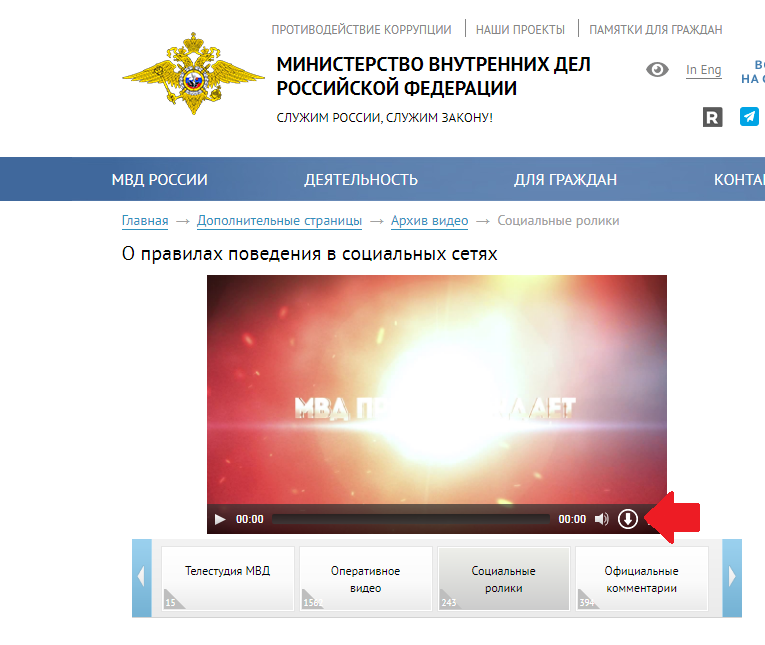 Ссылка на заполнение формы о количестве образовательных организаций: https://forms.yandex.ru/u/62ccf28f3dfac2b6bbd41ed0/ 